Talk #1:Speaker: Dr. Iyad ObeidTitle: Bringing Big Data to BioengineeringBiography:Dr. Obeid is an Associate Professor of Electrical and Computer Engineering at Temple University. He is also co-founder of the Neural Engineering Data Consortium, a group dedicated to focusing the research community on a progression of common-interest problems and then creating and curating massive datasets for addressing those problems. Dr. Obeid’s research is focused on hardware and algorithmic methods for neural signal data acquisition and decoding. His work includes the use of field programmable gate arrays to perform massively parallel neural signal acquisition and decoding, as well as neural signal signatures of traumatic brain injury, and the application of big data to neural decoding tasks. Dr. Obeid received his doctorate in Biomedical Engineering in 2004 from Duke University and is a 2009 recipient of the NSF CAREER Award.Picture: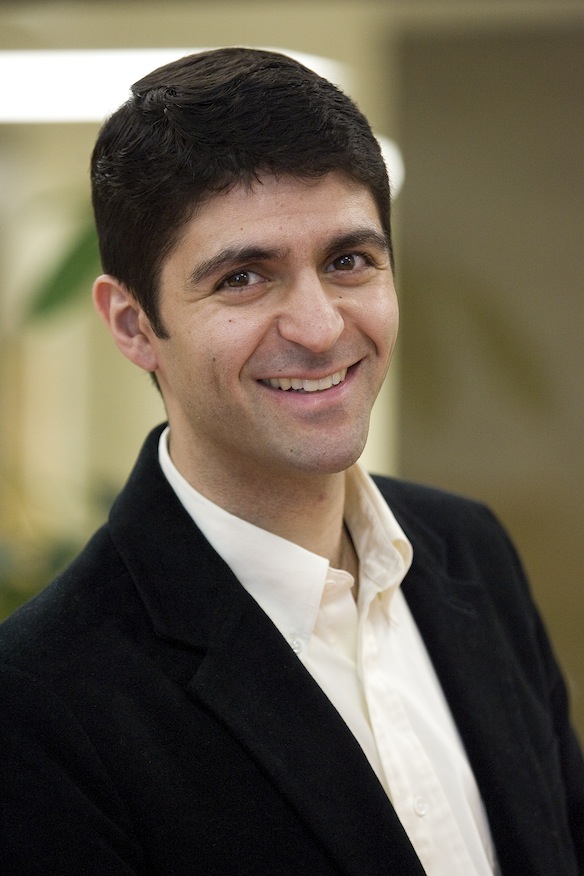 